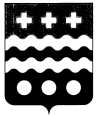 АДМИНИСТРАЦИЯ МОЛОКОВСКОГО МУНИЦИПАЛЬНОГО ОКРУГАТВЕРСКОЙ ОБЛАСТИПОСТАНОВЛЕНИЕ11.05.2022                                                                                             № 138-1    пгт. МолоковоО внесении изменений в составкомиссии по делам несовершеннолетних изащите их прав           В связи с изменением кадровых данных членов комиссии по делам несовершеннолетних и защите их прав при Администрации Молоковского муниципального округа постановляю:         1.Внести изменения в постановление Администрации Молоковского муниципального округа Тверской области от 01.03.2022 г. № 64-1 «О комиссии по делам несовершеннолетних и защите их прав Администрации Молоковского муниципального округа Тверской области»:-  вывести из состава комиссии Орлову Ю.А. - ввести в состав комиссии Копейкину Елену Петровну – и.о. заместителя главы Администрации Молоковского муниципального округа Тверской области, заведующую отделом социальной и демографической политики Администрации Молоковского муниципального округа, председателя комиссии по делам несовершеннолетних и защите их прав при Администрации Молоковского муниципального округа Тверской области.          2.Контроль за исполнением настоящего постановления возложить на и.о. заместителя главы Администрации Молоковского муниципального округа Тверской области Е.П.Копейкину. Глава  Молоковского муниципального округа                                              А.П. Ефименко